Муниципальное образование «Макаровский городской округ».Конкурсное задание №1:
«Историко – документальная выставка о земляках, внёсших вклад в Победу в Великой Отечественной войне».Для жителей России День Победы – великий праздник, объединяющий поколения.
Каждый год 9 мая по всей стране проходят торжественные мероприятия, посвященные этому дню.
Макаровский городской округ Сахалинской области не исключение: мероприятия, выставки, акции и вечера встреч, посвященные празднованию 74-й годовщины Победы в Великой Отечественной войне 1941-1945гг, прошли в городе. 
В Макаровском районе проживают 14 участников трудового фронта, 10 вдов участников Великой Отечественной войны, 1 блокадница и 1 узница концентрационного лагеря.
Краеведческий музей г. Макарова организовал акцию «Народная летопись Великой войны 1941-1945гг», целью которой был сбор материалов об участниках этих событий. Ведь практически в каждой семье хранится память о близких, которые принимали непосредственное участие в той страшной, разрушительной и кровопролитной войне, защищая и освобождая нашу Родину от фашистских захватчиков, а так же о тех, кто трудился в тылу на заводах, фабриках, колхозных полях.
Макаровчане передали в музей фотографии и документы своих родственников, а учащиеся школ дополнили эту коллекцию рассказами о своих прадедушках и прабабушках.
В городе были организована встреча поколений «Детство, опалённое войной», на которой «Дети войны» и школьники вспоминали военные годы в рамках круглого стола «Далась Победа нелегко». В мероприятии также приняли участие воспитанники ГКУ «Социально-реабилитационный центр для несовершеннолетних «Огонёк». Ребята и гости мероприятия читали прозу военных лет, пели песни.
С детьми младшего школьного возраста был проведён час памяти «На смертный бой за нашу землю», были организованы книжные, информационные и фотовыставки («Там, где Память, там - слеза», «Мы Вами гордимся», «Города – герои Великой Отечественной войны», «Далась Победа нелегко», «Бессмертен тот, Отечество кто спас», «Пишу тебе письмо из 45-го»), литературные, патриотические и творческие часы («Великая Отечественная война. Факты и размышления», «И память о войне нам книга оживит», «Далекому мужеству верность храня», «Память огненных лет», «Равнение на Победу», «Ты выстоял Великий Сталинград», «Им было столько, сколько нам сейчас»), а так же проведена всероссийская акция «А мы читаем книги о войне и помним подвиги отцов и дедов».
Предшествовала празднику Всероссийская акция «Диктант Победы», участие в нём приняли 38 макаровчан.
Спортивные мероприятия так же были посвящены этому великому празднику – легкоатлетический забег и турнир по мини – футболу.
Утром 9 мая по улицам Макарова прошёл «Бессмертный полк»: школы, детские сады, организации и предприятия города прошли одним строем, держа в руках фотографии своих родственников, участников Великой Отечественной войны. 
На Аллее Славы стоял караул юнармейцев, ребята с честью несли свой пост, понимая важность и торжественность своей миссии.
На главной площади состоялся праздничный концерт, где детские творческие коллективы Макаровского района представили свои танцевальные и музыкальные номера, специально подготовленные к 9 мая, и показали театральное представление «На привале Победы». 
Традиционная «полевая кухня» с солдатской кашей и горячим чаем согревала зрителей во время концерта.
Отряд юнармейцев принял участие в военизированной эстафете «Разведгруппа».
Вечером состоялась акция «Свеча Памяти», собравшиеся почтили память погибших минутой молчания.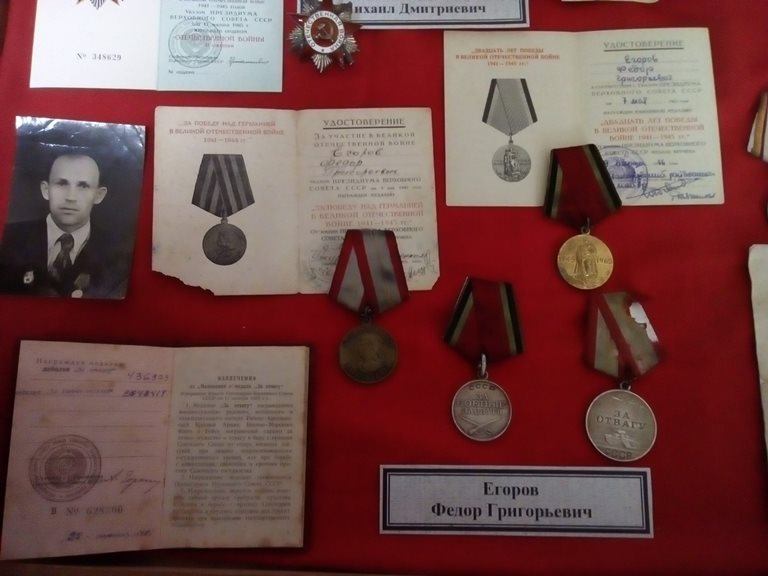 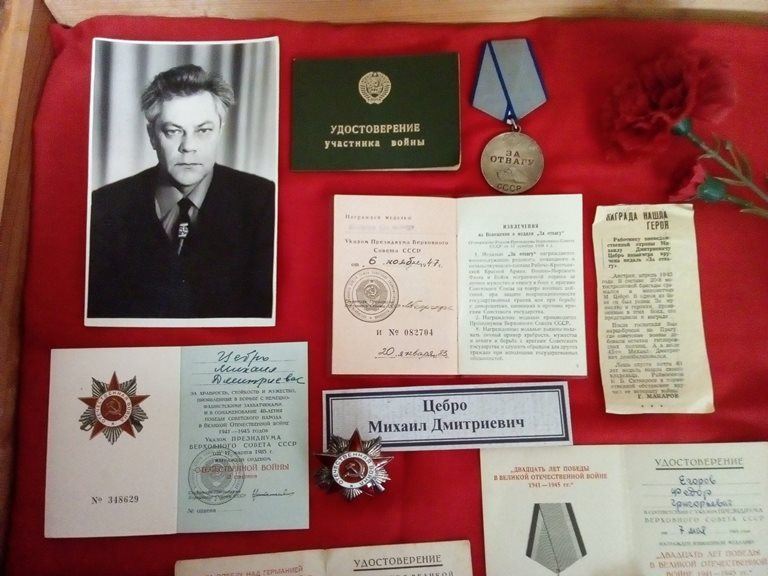 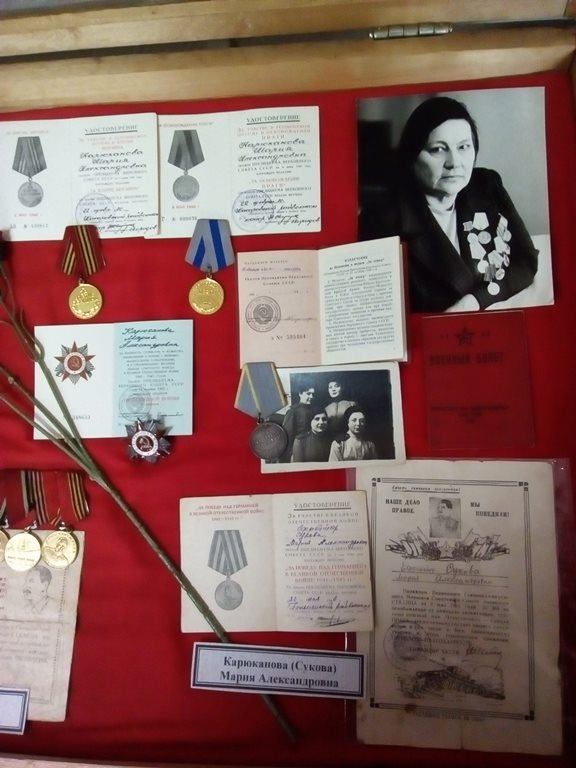 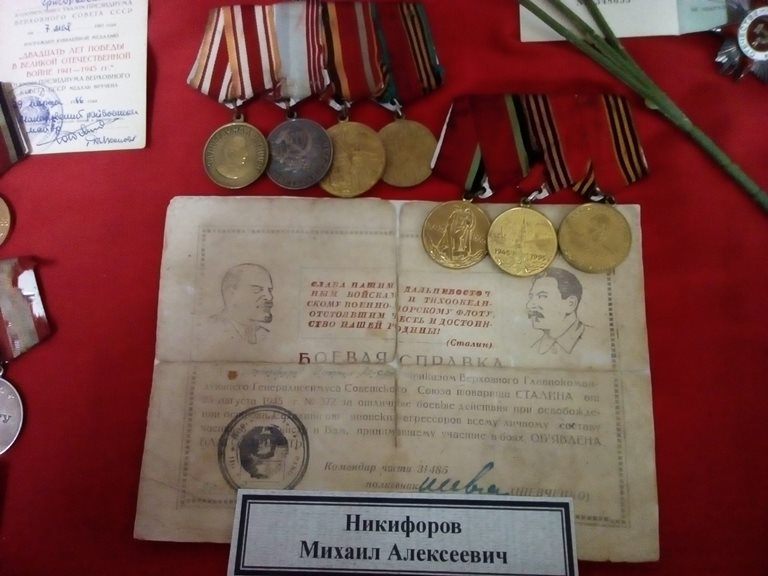 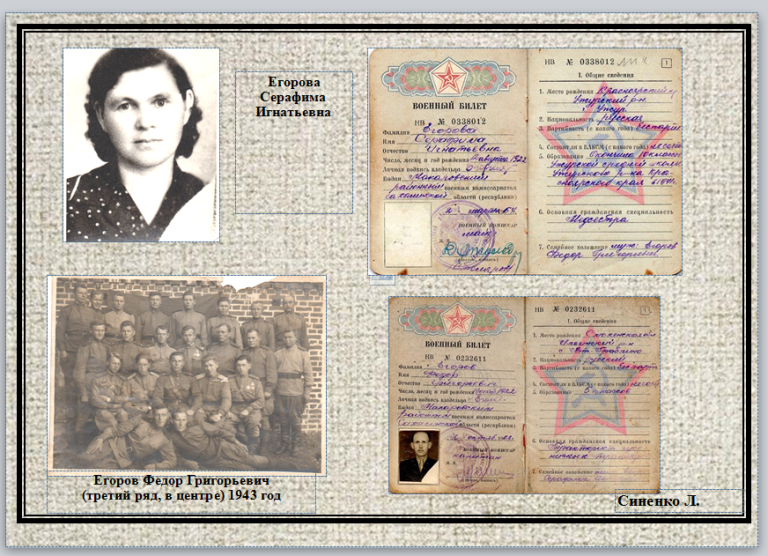 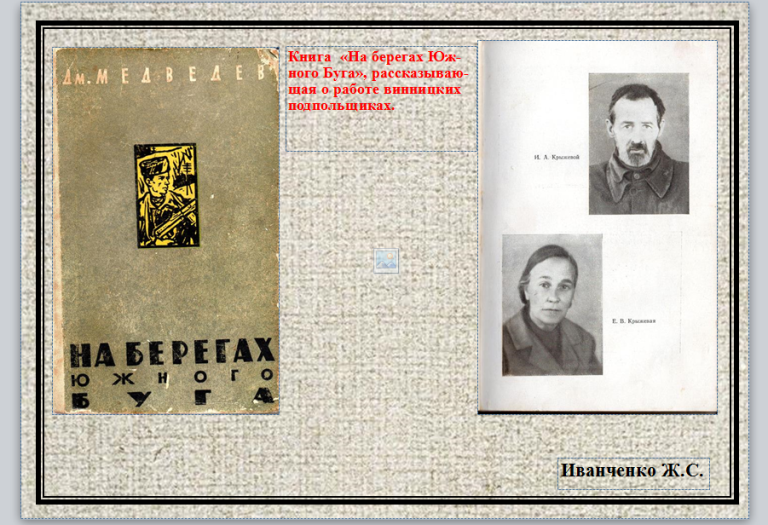 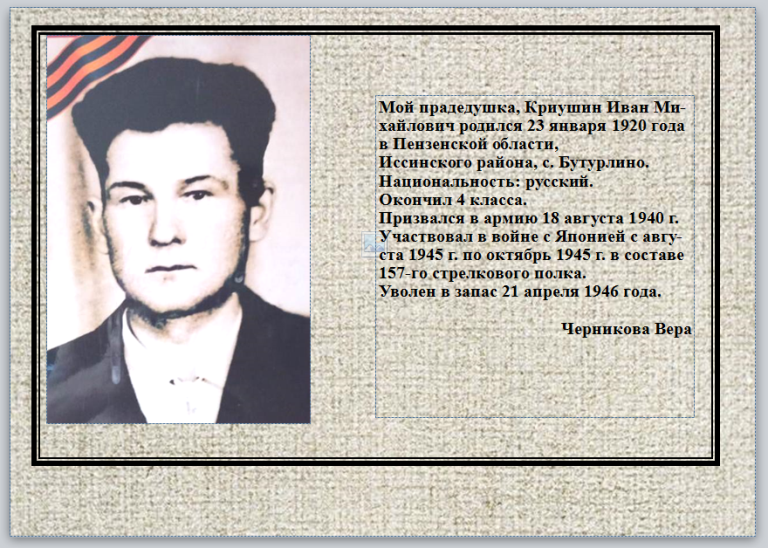 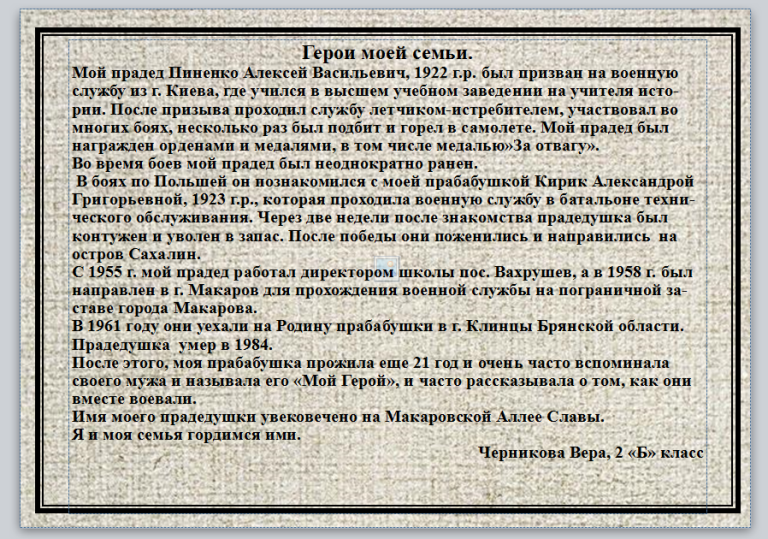 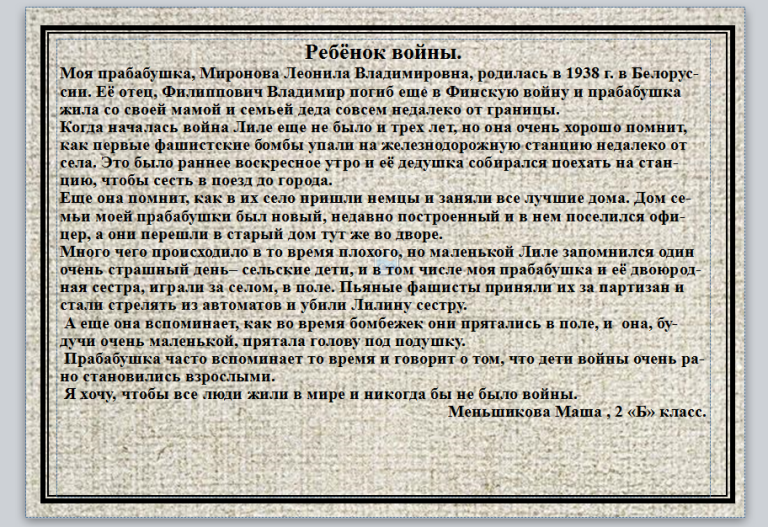 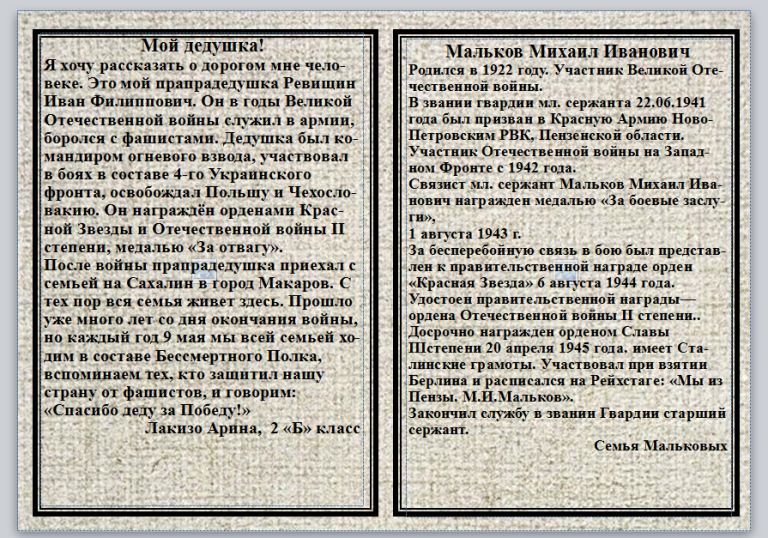 